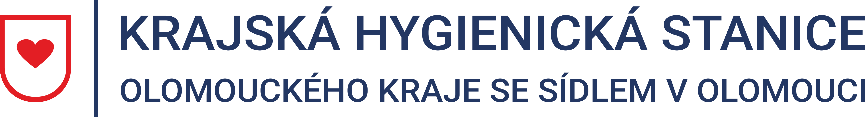 Tisková zpráva27. 1. 2023Aktuální epidemiologická situace v Olomouckém krajiDle aktuálně dostupných epidemiologických dat se epidemiologická situace v Olomouckém kraji i nadále pozvolna zlepšuje (Graf č. 1).Počty respiračních infekcí ve 4. kalendářním týdnu roku 2023 v Olomouckém kraji klesly oproti předchozímu týdnu o 5,5 % na hodnotu 1 214 případů na 100 000 obyvatel. Pokles onemocnění evidujeme ve všech věkových skupinách. Nejvyšší nemocnost (ARI) byla v uplynulém týdnu hlášena v okrese Prostějov (1 634), nejnižší v okrese Šumperk (941).  Nejvyšší nemocnost je zaznamenána u dětí ve věku do 5 let. V porovnání s předešlým týdnem jsme také zaznamenali pokles relevantní nemocnosti 
u onemocnění s klinickým obrazem chřipky (ILI, influenza–like illness), a to o 26 %. Celková nemocnost ILI v Olomouckém kraji činí 111 případů na 100 000 obyvatel. V období od 20. 1. do 26. 1. 2023 evidujeme 110 případů onemocnění Covid-19, o 12 více než v předchozím týdnu (98). Nejvyšší záchyt je evidován v okrese Olomouc (46), následuje Prostějov (23), Přerov (20), Šumperk (20) a Jeseník (1).Graf č. 1: Vývoj nemocnosti ARI/ILI na 100 000 obyvatel, sezóna 2022/2023V rámci prevence respiračních onemocnění doporučujeme věnovat pozornost důkladné hygieně rukou, při kašli nebo kýchnutí zakrýt nos i ústa ohnutým loktem nebo kapesníkem, pravidelně větrat, posilňovat imunitu konzumací ovoce a zeleniny, které jsou zdrojem vitamínů, vyhýbat se místům s větší koncentrací lidí, dodržovat rozestupy, používat ochranu dýchacích cest. Každý, kdo se necítí dobře, by měl omezit své kontakty a zůstat doma, a tím zabránit případnému šíření nemoci. Mgr. Markéta Koutná, Ph.D., tisková mluvčí, telefon 585 719 244, e-mail: media@khsolc.cz